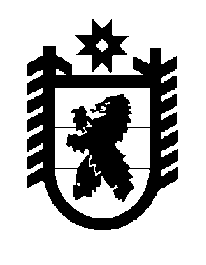 Российская Федерация Республика Карелия    ПРАВИТЕЛЬСТВО РЕСПУБЛИКИ КАРЕЛИЯПОСТАНОВЛЕНИЕот  17 мая 2019 года № 192-Пг. Петрозаводск О внесении изменения в постановление Правительства 
Республики Карелия от 8 апреля 2019 года № 143-ППравительство Республики Карелия п о с т а н о в л я е т:Внести в пункт 6 Порядка предоставления из бюджета Республики Карелия субсидии акционерному обществу «Корпорация развития Республики Карелия» на организационно-правовое сопровождение Системы добровольной сертификации «Сделано в Карелии» (субсидии юридическим лицам (за исключением субсидий государственным (муниципальным) учреждениям), индивидуальным предпринимателям, физическим лицам – производителям товаров, работ, услуг), утвержденного постановлением Правительства Республики Карелия от 8 апреля 2019 года № 143-П «О  Порядке предоставления из бюджета Республики Карелия субсидии акционерному обществу «Корпорация развития Республики Карелия» на организационно-правовое сопровождение Системы добровольной сертификации «Сделано в Карелии» (субсидии юридическим лицам (за исключением субсидий государственным (муниципальным) учреждениям), индивидуальным предпринимателям, физическим лицам – производителям товаров, работ, услуг)» (Официальный интернет-портал правовой информации (www.pravo.gov.ru), 10 апреля 2019 года, № 1000201904100001), изменение, изложив абзац первый в следующей редакции:«6. Получатель субсидии на дату подачи заявки на предоставление субсидии должен соответствовать следующим требованиям:».           Глава Республики Карелия 					                  А.О. Парфенчиков